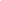 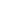 NameClass DateLesson TypeLengthEvelynTESOL03/02/2021Speaking20minLessonLessonTopic10 Things To Do At HomeMain AimStudents will practice their speaking fluency by discussing.Secondary AimStudents will practice their listening comprehension.	Materials and References	board, board pens, ukulele, smart phone(app:LikeFit)Student ProfileStudent ProfileStudent ProfileStudent ProfileLevelAdvancedAdvancedAdvancedAgeAdultsNumber of Students2DetailThis is a general English class and students are highly motivated learners. The students are all Koreans. They are accustomed to pair work, but still need to be relaxed before they will open up to communicate freely.This is a general English class and students are highly motivated learners. The students are all Koreans. They are accustomed to pair work, but still need to be relaxed before they will open up to communicate freely.This is a general English class and students are highly motivated learners. The students are all Koreans. They are accustomed to pair work, but still need to be relaxed before they will open up to communicate freely.Assumptions about students’ knowledge as required for this lesson:Assumptions about students’ knowledge as required for this lesson:Assumptions about students’ knowledge as required for this lesson:Assumptions about students’ knowledge as required for this lesson:Students know about the coronavirus outbreak. A lot of people don’t know how to deal with so much time in their hands. All students should know how to spend time indoors and find ways to enjoy being at home.Students know about the coronavirus outbreak. A lot of people don’t know how to deal with so much time in their hands. All students should know how to spend time indoors and find ways to enjoy being at home.Students know about the coronavirus outbreak. A lot of people don’t know how to deal with so much time in their hands. All students should know how to spend time indoors and find ways to enjoy being at home.Students know about the coronavirus outbreak. A lot of people don’t know how to deal with so much time in their hands. All students should know how to spend time indoors and find ways to enjoy being at home.Anticipated Difficulties and their Solutions:Nervousness at the start of the lesson : check the ukulele, sit down and follow the planned teacher talk.	My Personal Aim		My Personal Aim		My Personal Aim	What I hope most to demonstrate in this lesson is the ability to write out a complete, detailed plan and reduce teacher talk.What I hope most to demonstrate in this lesson is the ability to write out a complete, detailed plan and reduce teacher talk.What I hope most to demonstrate in this lesson is the ability to write out a complete, detailed plan and reduce teacher talk.Stage Name: Pre TaskPurpose of this stage: Create interest in the topic. Brainstorm ideas which will be useful for the next stage. Students must be given a communicative task e.g. discuss, arrange/sort, create a list, etc.The aim is to relax students, activate their background information, and gather useful ideas for the lesson.Stage Name: Pre TaskPurpose of this stage: Create interest in the topic. Brainstorm ideas which will be useful for the next stage. Students must be given a communicative task e.g. discuss, arrange/sort, create a list, etc.The aim is to relax students, activate their background information, and gather useful ideas for the lesson.Stage Name: Pre TaskPurpose of this stage: Create interest in the topic. Brainstorm ideas which will be useful for the next stage. Students must be given a communicative task e.g. discuss, arrange/sort, create a list, etc.The aim is to relax students, activate their background information, and gather useful ideas for the lesson.Materials: board, board pens, ukuleleMaterials: board, board pens, ukuleleMaterials: board, board pens, ukuleleTimeInteractionProcedure30sec2min1min1min30secTT-STT-ST-SOrganize seating arrangements so two students have a partner. They can easily see the board.Write it down on the board.<10 Things To Do At Home>“Hi, guys. How was your weekend?”(It was ok. I just stayed at home. /I was in bed all day.)“You guys are stuck at home. Why?”(Because of the coronavirus. / The pandemic.)“People have been struggling to deal with so much time.”“What was your biggest challenge?”(No hang out./ Online classes. / Killing time at home. etc.)“Yes. Those are not easy.”“I was the same. One day, I picked up a ukulele.” Play the ukulele for less than 1minute.“Being indoors can be fun.”“Do you have an idea?”Gesture for students to begin talking to their partner.“Tell us your idea.”Stage Name: Task PreparationPurpose of this stage: This is a student centered stage, to give students time to prepare and practice a speaking task which they will perform in Task Realization. Clear detailed instructions or a demonstration must be provided so students know what is expected. Prepared materials may be provided to assist their preparation. Monitor and offer brief tips if necessary.Stage Name: Task PreparationPurpose of this stage: This is a student centered stage, to give students time to prepare and practice a speaking task which they will perform in Task Realization. Clear detailed instructions or a demonstration must be provided so students know what is expected. Prepared materials may be provided to assist their preparation. Monitor and offer brief tips if necessary.Stage Name: Task PreparationPurpose of this stage: This is a student centered stage, to give students time to prepare and practice a speaking task which they will perform in Task Realization. Clear detailed instructions or a demonstration must be provided so students know what is expected. Prepared materials may be provided to assist their preparation. Monitor and offer brief tips if necessary.Materials: smart phone(app : LikeFit)Materials: smart phone(app : LikeFit)Materials: smart phone(app : LikeFit)TimeInteractionProcedure2min3minT-SS-SAsk for one volunteer and she comes forward.“I need a volunteer.““Would you like to follow the movement?”Turn on “LikeFit” app and show her to follow it 5 times.“How was it?” (I feel like I’m exercising.)“15 times for one set and 4 sets to complete the mission.”“What do you think?” (It’s good. I would like to try.)The student comes back to her seat.“Let’s talk about what else you can do for home fitness.”“Talk to your partner.”Students talk to each other.Stage Name: Task Realization Purpose of this stage: This is a very student centered stage to allow for maximum speaking fluency practice. Monitor discretely and take note of incorrect language. Students perform their task without interruptions from the teacher. Classroom management may be an important consideration here.Stage Name: Task Realization Purpose of this stage: This is a very student centered stage to allow for maximum speaking fluency practice. Monitor discretely and take note of incorrect language. Students perform their task without interruptions from the teacher. Classroom management may be an important consideration here.Stage Name: Task Realization Purpose of this stage: This is a very student centered stage to allow for maximum speaking fluency practice. Monitor discretely and take note of incorrect language. Students perform their task without interruptions from the teacher. Classroom management may be an important consideration here.Materials: board, board pensMaterials: board, board pensMaterials: board, board pensTimeInteractionProcedure30sec4.5minTS-S“Now, let’s make a list <10 Things To Do At Home> with your partner.”Gesture for students to begin talking.I.C.Qs - “Do you have to write down? (No. Just talk.)           “How many things?” (10)Students discuss.Monitor and write down on the board what students talk.Stage Name: Post TaskPurpose of this stage: To end the lesson with a final student centered task such as voting, summarizing, discussing, deciding etc. The teacher may offer delayed error correction to the previous stage, as well as mention positives and points to improve for next time such as useful strategies.Stage Name: Post TaskPurpose of this stage: To end the lesson with a final student centered task such as voting, summarizing, discussing, deciding etc. The teacher may offer delayed error correction to the previous stage, as well as mention positives and points to improve for next time such as useful strategies.Stage Name: Post TaskPurpose of this stage: To end the lesson with a final student centered task such as voting, summarizing, discussing, deciding etc. The teacher may offer delayed error correction to the previous stage, as well as mention positives and points to improve for next time such as useful strategies.Materials: Materials: Materials: TimeInteractionProcedure1min2min1min1minTS-ST-ST“Time’s up”“Well done, guys.”“Let’s talk about 10 things to do at home.”Gestures for students to announce.Students talk and summarize 10 things one by one.“What do you want to do the most when we are back to our regular lives again?” Students talk.Set homework : “For homework, setup Likefit app and challenge 1 mission for 10days.”“It is due next friday. Good luck!”Inform students about the topic for the next lesson :“Tomorrow we will do a reading lesson about Bernard Marr’s 9 Future Predictions for a Post-Coronavirus World.”Dismissed.[Backup Questions]“What’s your favorite thing to do?”“Top 5. You two discuss and have to agree with that.”		Pros		Pros		Pros	Cons		Cons		Cons		Change		Change		Change		Overall Comments		Overall Comments		Overall Comments		Grade		Grade		Grade	Above Standard 85%-100%Standard 70%-84%Below Standard 69%-0%InstructorStudent SignatureDateTaute, David